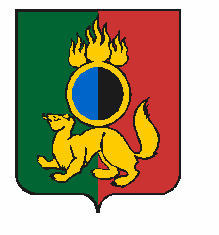 ГЛАВА ГОРОДСКОГО ОКРУГА ПЕРВОУРАЛЬСКПОСТАНОВЛЕНИЕг. ПервоуральскОб утверждении Порядка сообщения лицами, замещающими муниципальные должности городского округа Первоуральск, и муниципальными служащими, замещающими должности муниципальной службы в органах местного самоуправления городского округа Первоуральск, о получении подарка в связи с протокольными мероприятиями, служебными командировками и другими официальными мероприятиями, участие в которых связано с исполнением ими служебных (должностных) обязанностей, сдачи и оценки подарка, реализации (выкупа) и зачисления средств, вырученных от его реализацииВ соответствии со статьей 575 Гражданского кодекса Российской Федерации, Федеральным законом от 25 декабря 2008 года № 273-ФЗ «О противодействии коррупции», Федеральным законом от 02 марта 2007 года № 25-ФЗ «О муниципальной службе в Российской Федерации», Постановлением Правительства Российской Федерации от 09 января 2014 года № 10 «О порядке сообщения отдельными категориями лиц о получении подарка в связи с протокольными мероприятиями, служебными командировками и другими официальными мероприятиями, участие в которых связано с исполнением ими служебных (должностных) обязанностей, сдачи и оценки подарка, реализации (выкупа) и зачисления средств, вырученных от его реализации», Указом Губернатора Свердловской области от 05 марта 2014 года № 122-УГ «Об утверждении порядка сообщения лицами, замещающими государственные должности Свердловской области, государственными гражданскими служащими Свердловской области о получении подарка в связи с протокольными мероприятиями, служебными командировками и другими официальными мероприятиями, участие в которых связано с исполнением ими служебных (должностных) обязанностей, сдачи и оценки подарка, реализации (выкупа) и зачисления средств, вырученных от его реализации», Уставом городского округа Первоуральск»ПОСТАНОВЛЯЮ:1. Утвердить Порядок сообщения лицами, замещающими муниципальные должности городского округа Первоуральск, и муниципальными служащими, замещающими должности муниципальной службы в органах местного самоуправления городского округа Первоуральск, о получении подарка в связи с протокольными мероприятиями, служебными командировками и другими официальными мероприятиями, участие в которых связано с исполнением ими служебных (должностных) обязанностей, сдачи и оценки подарка, реализации (выкупа) и зачисления средств, вырученных от его реализации (прилагается).2. Установить, что органы местного самоуправления городского округа Первоуральск осуществляют прием подарков, полученных лицами, замещающими муниципальные должности городского округа Первоуральск, и муниципальными служащими, замещающими должности муниципальной службы в органах местного самоуправления, в связи с протокольными мероприятиями, служебными командировками и другими официальными мероприятиями, их оценку для принятия к бухгалтерскому учету, а также принимают решения о реализации указанных подарков. 3. Признать утратившим силу постановление Главы городского округа Первоуральск от 08 апреля 2014 года № 09 «Об утверждении порядка сообщения лицами, замещающими муниципальные должности, и муниципальными служащими городского округа Первоуральск о получении подарка в связи с должностным положением или исполнением служебных (должностных) обязанностей, сдачи и оценки подарка, реализации (выкупа) и зачисления средств, вырученных от его реализации». 4. Опубликовать настоящее постановление в газете «Вечерний Первоуральск» и разместить на официальном сайте городского округа Первоуральск. 5. Контроль за исполнением настоящего постановления оставляю за собой. 05.03.2021№21Глава городского округа Первоуральск                                                                     И.В. Кабец